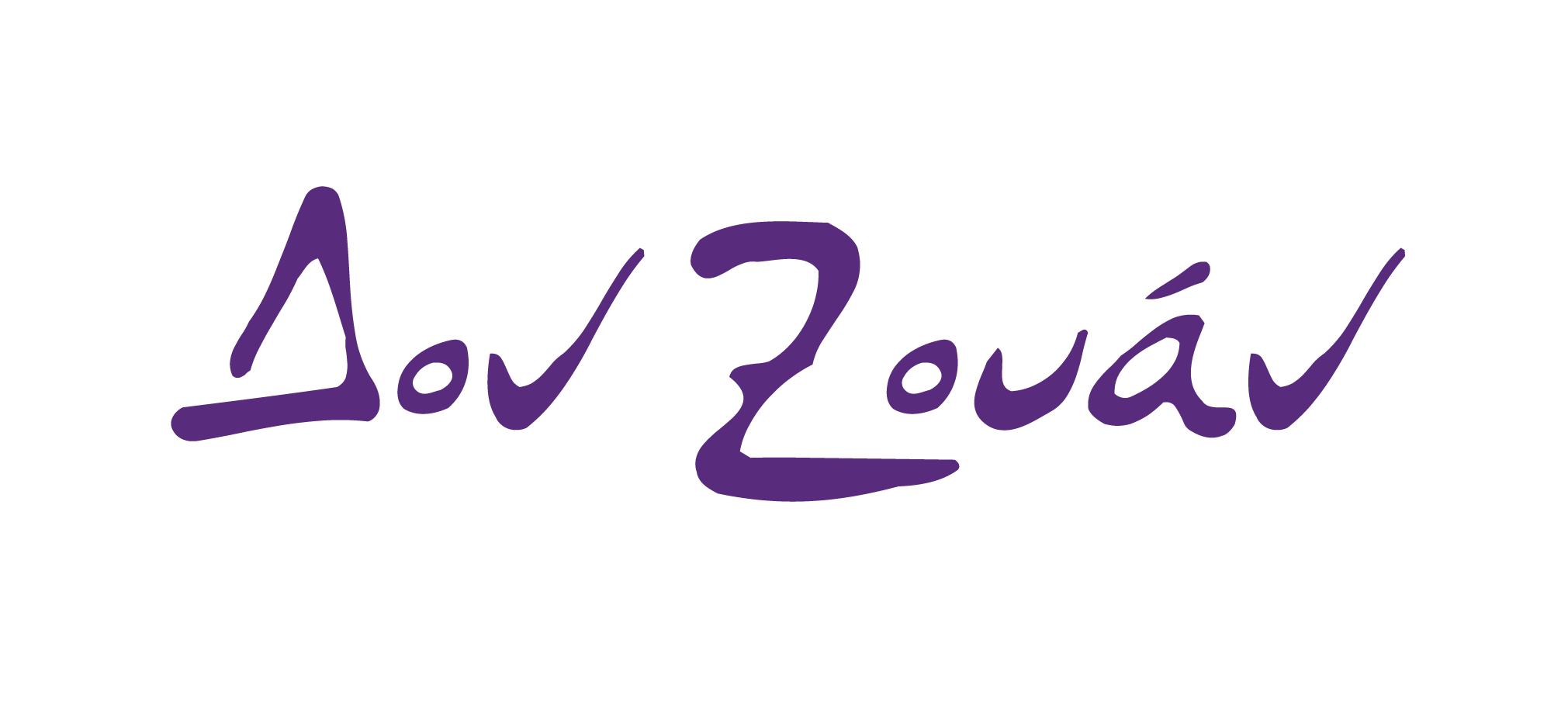 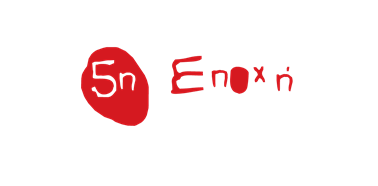 ΔΟΝ ΖΟΥΑΝ 2019ΠΡΟΓΡΑΜΜΑ ΠΕΡΙΟΔΕΙΑΣ*
ΙΟΥΛΙΟΣ14		ΠΑΠΑΓΟΣ –   ΑΝΟΙΧΤΟ ΚΗΠΟΘΕΑΤΡΟ15 		ΒΡΙΛΗΣΣΙΑ – ΘΕΑΤΡΟ «ΑΛΙΚΗ ΒΟΥΓΙΟΥΚΛΑΚΗ»
16		ΒΟΛΟΣ – ΘΕΡΙΝΟ ΔΗΜΟΤΙΚΟ ΘΕΑΤΡΟ ΜΕΛΙΝΑ ΜΕΡΚΟΥΡΗ 
17		ΛΑΡΙΣΑ – ΚΗΠΟΘΕΑΤΡΟ ΑΛΚΑΖΑΡ 
18		ΤΡΙΚΑΛΑ – ΥΠΑΙΘΡΙΟ ΔΗΜΟΤΙΚΟ ΘΕΑΤΡΟ ΦΡΟΥΡΙΟ 
19		ΘΕΣΣΑΛΟΝΙΚΗ – ΘΕΑΤΡΟ ΔΑΣΟΥΣ21 & 22		ΧΑΛΑΝΔΡΙ – ΘΕΑΤΡΟ ΡΕΜΑΤΙΑΣ 
23		ΠΕΙΡΑΙΑΣ - ΒΕΑΚΕΙΟ ΘΕΑΤΡΟ
25		ΠΕΤΡΟΥΠΟΛΗ – ΘΕΑΤΡΟ ΠΕΤΡΑΣ
26 & 27		ΚΑΛΑΜΑΤΑ – ΘΕΑΤΡΟ ΚΑΣΤΡΟΥ 
28 		ΖΑΚΥΝΘΟΣ – ΥΠΑΙΘΡΙΟ ΘΕΑΤΡΟ ΖΑΚΥΝΘΟΥ29		ΓΙΑΝΝΕΝΑ - ΥΠΑΙΘΡΙΟ ΘΕΑΤΡΟ ΕΗΜ ΦΡΟΝΤΖΟΥ30		ΛΕΥΚΑΔΑ – ΑΝΟΙΧΤΟ ΔΗΜΟΤΙΚΟ ΘΕΑΤΡΟ 
31 		ΚΕΡΚΥΡΑ – ΘΕΑΤΡΟ ΜΟΝ ΡΕΠΟ «ΡΕΝΑ ΒΛΑΧΟΠΟΥΛΟΥ»ΑΥΓΟΥΣΤΟΣ 1 		ΚΕΡΚΥΡΑ – ΘΕΑΤΡΟ ΜΟΝ ΡΕΠΟ «ΡΕΝΑ ΒΛΑΧΟΠΟΥΛΟΥ»
2		ΞΥΛΟΚΑΣΤΡΟ – ΑΝΟΙΧΤΟ ΘΕΑΤΡΟ «ΒΑΣΙΛΗΣ ΓΕΩΡΓΙΑΔΗΣ»4		ΗΡΑΚΛΕΙΟ – ΚΗΠΟΘΕΑΤΡΟ «ΝΙΚΟΣ ΚΑΖΑΝΤΖΑΚΗΣ»
5		ΙΕΡΑΠΕΤΡΑ – 3ο ΓΥΜΝΑΣΙΟ ΚΥΡΒΕΙΑ 
6 		ΡΕΘΥΜΝΟ – ΦΡΟΥΡΙΟ ΦΟΡΤΕΤΖΑ «ΕΡΩΦΙΛΗ»
7		ΧΑΝΙΑ – ΘΕΑΤΡΟ ΑΝΑΤΟΛΙΚΗΣ ΤΑΦΡΟΥ
9		ΚΑΒΑΛΑ – ΑΡΧΑΙΟ ΘΕΑΤΡΟ ΦΙΛΙΠΠΩΝ 
10		ΠΟΛΥΓΥΡΟΣ – ΑΝΟΙΧΤΟ ΘΕΑΤΡΟ ΠΟΛΥΓΥΡΟΥ
11		ΚΑΣΣΑΝΔΡΑ  – ΑΜΦΙΘΕΑΤΡΟ ΣΙΒΗΡΗΣ
12		ΜΟΥΔΑΝΙΑ – ΑΜΦΙΘΕΑΤΡΟ ΝΕΩΝ ΜΟΥΔΑΝΙΩΝ
13		ΔΙΟΝ – ΑΡΧΑΙΟ ΘΕΑΤΡΟ ΔΙΟΥ21		ΚΟΜΟΤΗΝΗ – ΘΕΡΙΝΟ ΔΗΜΟΤΙΚΟ ΘΕΑΤΡΟ22		ΞΑΝΘΗ – ΔΗΜΟΤΙΚΟ ΑΜΦΙΘΕΑΤΡΟ ΞΑΝΘΗΣ23 		ΑΛΕΞΑΝΔΡΟΥΠΟΛΗ – ΠΑΡΚΟ ΑΛΤΙΝΑΛΜΑΖΗ24 		ΣΕΡΡΕΣ – ΑΝΟΙΧΤΟ ΑΜΦΙΘΕΑΤΡΟ ΤΕΙ26		ΓΑΛΑΤΣΙ – ΑΛΣΟΣ ΒΕΪΚΟΥ 
27		ΒΥΡΩΝΑΣ – ΘΕΑΤΡΟ ΒΡΑΧΩΝ ΜΕΛΙΝΑ ΜΕΡΚΟΥΡΗ
29		ΠΕΙΡΑΙΑΣ – ΒΕΑΚΕΙΟ ΘΕΑΤΡΟ 
31		ΚΟΡΥΔΑΛΛΟΣ – «ΘΕΑΤΡΟ ΘΑΝΑΣΗΣ ΒΕΓΓΟΣ»ΣΕΠΤΕΜΒΡΙΟΣ
1		ΠΑΠΑΓΟΣ – ΑΝΟΙΧΤΟ ΚΗΠΟΘΕΑΤΡΟ 2		ΝΕΑ ΜΑΚΡΗ
3		ΕΛΕΥΣΙΝΑ - «ΑΙΣΧΥΛΕΙΑ» 
4 & 5		ΣΥΚΙΕΣ ΘΕΣΣΑΛΟΝΙΚΗΣ – ΑΝΟΙΧΤΟ ΘΕΑΤΡΟ
6 		ΛΑΜΙΑ – ΥΠΑΤΗ ΛΑΜΙΑΣ ΤΟΠΟΣ ΤΕΧΝΩΝ «ΧΩΡΟΣ» 7		ΑΙΓΙΟ - ΥΠΑΙΘΡΙΟ ΘΕΑΤΡΟ «ΓΕΩΡΓΙΟΣ ΠΑΠΠΑΣ»8		ΠΑΤΡΑ – ΑΡΧΑΙΟ ΩΔΕΙΟ 
9		ΒΡΙΛΗΣΣΙΑ – ΘΕΑΤΡΟ «ΑΛΙΚΗ ΒΟΥΓΙΟΥΚΛΑΚΗ»
10		ΑΙΓΑΛΕΩ 
11		ΗΛΙΟΥΠΟΛΗ – ΔΗΜΟΤΙΚΟ ΘΕΑΤΡΟ ΑΛΣΟΥΣ «Δ.ΚΙΝΤΗΣ»